Jó tulajdonságok													              Rossz tulajdonságok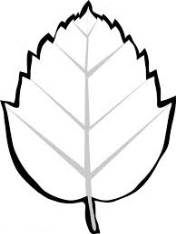 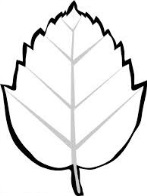 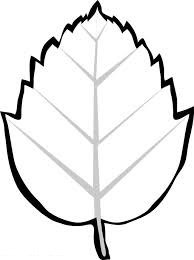 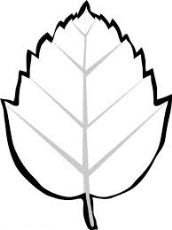 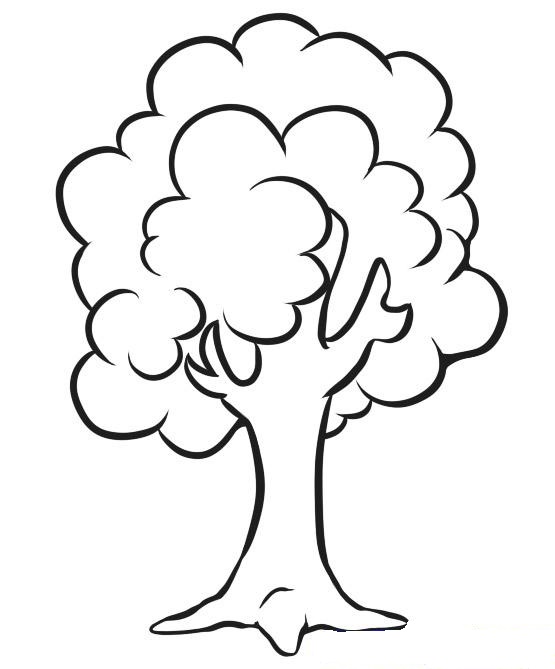 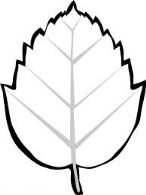 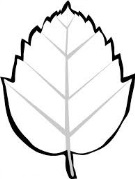 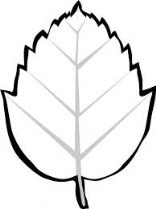 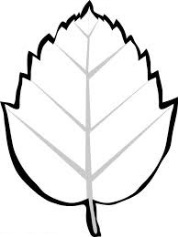 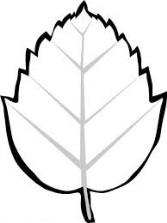 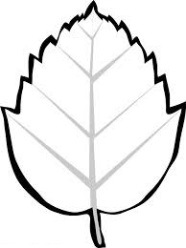 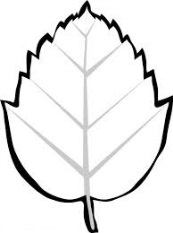 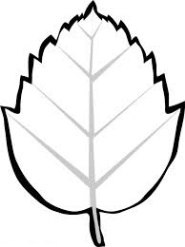 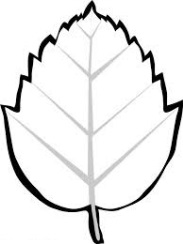 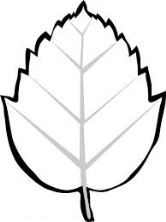 